Complète les histoires avec l’adjectif de la liste qui convient :long – longue – longs - longues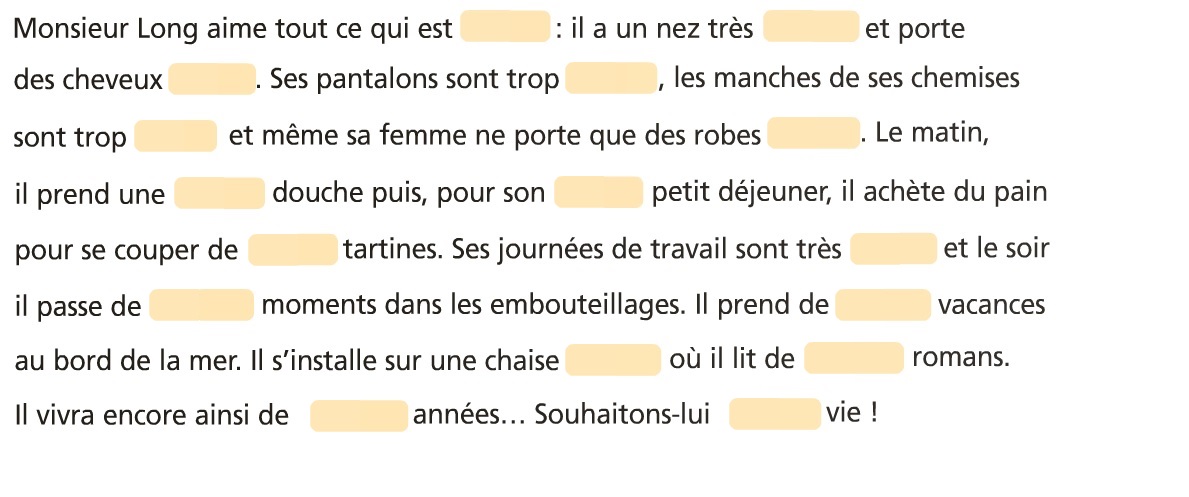 Complète les histoires avec l’adjectif de la liste qui convient :long – longue – longs - longuesCompétencesScoreRaisonner pour résoudre des problèmes d’accords (déterminants/noms/adjectifs)/8CompétencesScoreRaisonner pour résoudre des problèmes d’accords (déterminants/noms/adjectifs)/8